Администрация городского округа город БорНижегородской областиПОСТАНОВЛЕНИЕОт 19.05.2023                                                                                                    № 2961 Об организации и проведении  III Всероссийского фестиваля гармонистов«Потехинский камертон» 28 мая .В соответствии  с муниципальной программой «Развитие культуры в городском округе г. Бор», утвержденной постановлением администрации городского округа г. Бор от 09.11.2016 № 5238, в связи с проведением  Всероссийского фестиваля гармонистов «Потехинский камертон» администрация городского округа г. Бор постановляет:1. Управлению культуры  и туризма администрации городского округа           г. Бор (Н.А. Круглова)  28.05.2023 года   с 10.00 до 14.00 на площадке за МАУК «КЦ «Теплоход» (музей военной техники) организовать Фестиваль гармонистов «Потехинский камертон», подготовить концертную программу.2. Утвердить  прилагаемый перечень товаропроизводителей и мастеров народного промысла, участвующих в Фестивале гармонистов «Потехинский камертон».3. Рекомендовать Врио начальника Отдела МВД России по городу Бор подполковнику внутренней службы С.В. Шилякову обеспечить:- временное ограничение движения автотранспортных средств согласно прилагаемой схеме,  28 мая 2023 года,   на время праздничного парада участников  с 10.00 часов до 11.00 часов (выезды к ЦВР «Алиса» с  улиц Луначарского, въезд на улицу Ленина со стороны улиц Октябрьской и Профсоюзная, на участке по улице  Ленина  от  д.130  до площадки МАУК «КЦ «Теплоход» (музей военной техники) и выезды придомовых территорий  на нее (Приложение);- охрану общественного правопорядка и общественной безопасности при проведении мероприятия.4. Общему отделу администрации городского округа г. Бор (Копцова Е.А.) обеспечить опубликование настоящего постановления в газете «БОР сегодня», сетевом издании «Бор-оффициал» и размещение на сайте www. borcity. ru.5. Контроль за исполнением настоящего  постановления  возложить на заместителя начальника Управления культуры и туризма администрации городского округа г. Бор С.А.Корневу.Глава местного самоуправления                                                       А.В. БоровскийЕфремова О.Г.2-13-44Утвержден   постановлением администрации городского округа г. Бор  от 19.05.2023 № 2961 Перечень  товаропроизводителей и мастеров народного промысла, участвующих в Фестивале гармонистов «Потехинский камертон»28.05.2023г.Перечень товаропроизводителей и мастеров народного промысла, участвующих в Фестивале гармонистов «Потехинский камертон» 
28.05.2023 г.Приложениек постановлению администрациигородского округа г. Борот 19.05.2023 № 2961 Схема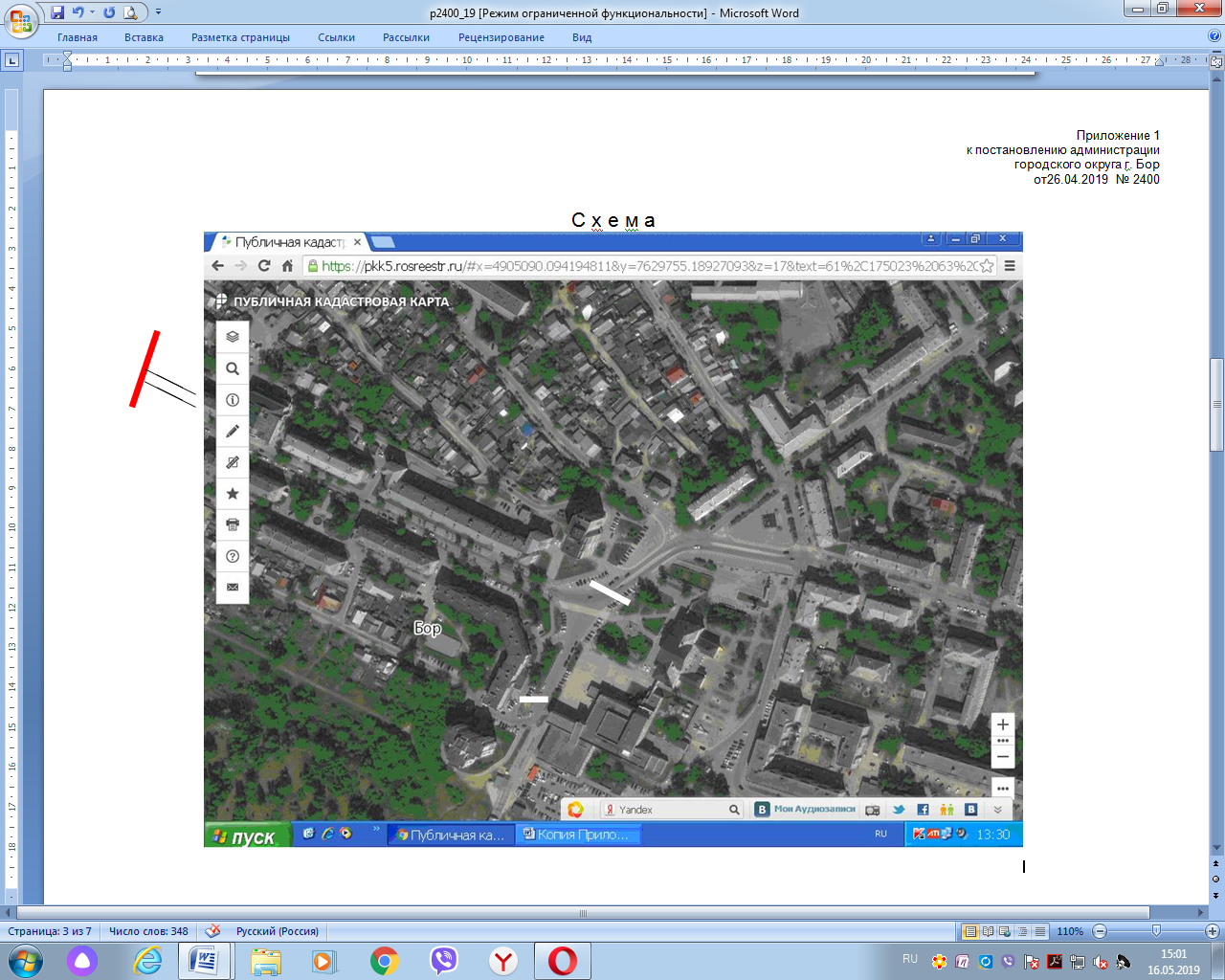 №п/пФИОВид деятельности1.Скворцова Татьяна Валентиновна сувениры из дерева2.Тарасова Елена Ивановна 
Кулебо Галина Сергеевна бисероплетение3.Морозова Валентина хохлома4.Бекунин Валерий Александровичизделия из камня и дерева5.Автаев Вадим Александрович корзинки6.Соболев Роман Анатольевич горшки7.Запольская Зоя Аркадьевна керамика8.Бабин Александр Викторович резьба по дереву9.Филатова Галина Геннадьевна Широков Иван Геннадьевич изделия из бересты, свистульки10.Гришина Вера Александровна украшения11.Ечина Ирина Александровна вязанные игрушки, воротнички12.Хлынова Наталья Андреевналожки, головные уборы13.Теплова Марина Николаевна украшения14.Кузьмина Алена Олеговна изделия из лент15Шилова Елена Сергеевна вязание16.Почивалова Светлана Олеговна изделия из эпоксидной смолы17.Занозин Дмитрий Александрович изделия из кожи и текстиля